速さの表し方を考えよう６年　　組　　番　名前　　　　　　　　　　　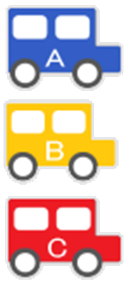 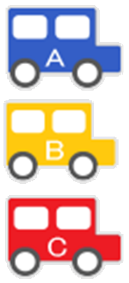 ☆計算で求めた結果は・・・　　１位　　　　の車，２位が　　　　の車，３位が　　　　の車。☆車を走らせるためのプログラムの意味を考えよう。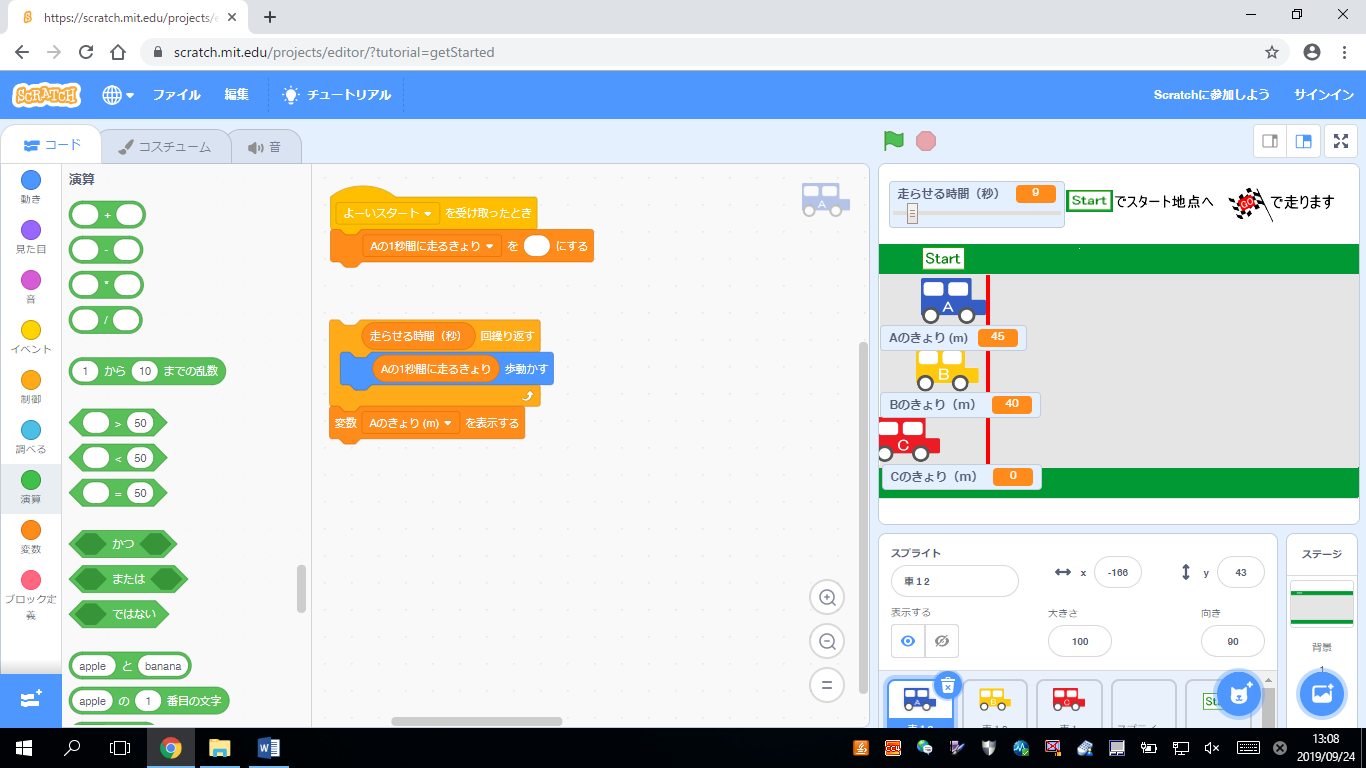 P.111　１ （式）Ａ・・・　　　　　　　　 Ｂ・・・Ａ．　　　　　　　　　　　きょり（ｍ）時間（秒）Ａ４０８Ｂ４０９Ｃ５０９